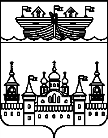 ПОСЕЛКОВЫЙ СОВЕТ Р.П. ВОСКРЕСЕНСКОЕВОСКРЕСЕНСКОГО МУНИЦИПАЛЬНОГО РАЙОНАНИЖЕГОРОДСКОЙ ОБЛАСТИРЕШЕНИЕ16 июля 2018 года 	№ 27О проведении публичных слушаний  по проекту решения поселкового Совета р.п.Воскресенское «Об изменении вида разрешенного использования земельного участка»В соответствии с Федеральным законом РФ от 06 октября 2003 года № 131 – ФЗ «Об общих принципах организации местного самоуправления в Российской Федерации», Федеральным законом РФ от 29 декабря 2004 года № 191-ФЗ «О введение в действие Градостроительного кодекса РФ», Уставом р.п.Воскресенское, Положением о публичных слушаниях, утвержденным  решением поселкового совета от 06.03.2015 года № 4 поселковый Совет р.п.Воскресенское решил:1. Провести публичные слушания в поселковом Совете р.п.Воскресенское по проекту решения «Об изменении вида разрешенного использования земельного участка»: земельный участок кадастровый номер  52:11:0110008:488 площадью 421  кв.м, находящийся по адресу: Нижегородская область, р.п.Воскресенское, ул.Ленина д.110, принадлежащий на праве собственности Шагиной Марине Константиновне , категория земель – земли населенных пунктов, вид разрешенного использования «для ведения личного подсобного хозяйства» изменить на «магазины» 16 августа 2018 года, начало 17 часов 00 минут, место проведения р.п. Воскресенское, пл. Ленина, д. 3.2. Опубликовать прилагаемый проект решения  поселкового Совета р.п.Воскресенское  «Об изменении вида разрешенного использования земельного участка» в районной газете «Воскресенская жизнь»  для массового обсуждения населением Воскресенского района.3. Назначить ответственными за подготовку и проведение публичных слушаний  главу администрации р.п.Воскресенское.Глава местного самоуправления						С.И.ДоронинПриложение к решению  поселкового Советар.п.Воскресенскоеот 16.07.2018 года № 27проектПОСЕЛКОВЫЙ СОВЕТ Р.П. ВОСКРЕСЕНСКОЕВОСКРЕСЕНСКОГО МУНИЦИПАЛЬНОГО РАЙОНАНИЖЕГОРОДСКОЙ ОБЛАСТИРЕШЕНИЕ2018 года	№ О проведении публичных слушаний  «Об изменении вида разрешенного использования земельного участка»В соответствии с Федеральным законом РФ от 29 декабря 2004 года № 191-ФЗ «О введение в действие Градостроительного кодекса РФ», Положением о публичных слушаниях, утвержденным решением поселкового совета от 06.03.2015 года № 4 поселковый Совет р.п.Воскресенское решил:1.Принять к сведению результаты публичных слушаний ( протокол  от  16.08.2018 г.).2.Согласовать изменение вида разрешенного использования  «для ведения личного подсобного хозяйства»  на «магазины» земельного участка с кадастровым номером  52:11:0110008:488 площадью 421 кв.м, находящийся по адресу: Нижегородская область, р.п.Воскресенское, ул.Ленина д.110, принадлежащий на праве собственности  Шагиной Марине Константиновне, категория земель – земли населенных пунктов.3. Настоящее решение вступает в силу после его официального опубликования.Глава местного самоуправления 							 С.И.Доронин